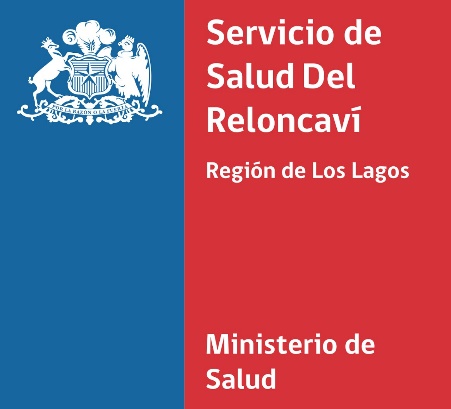 MAPA RED DE URGENCIA ODONTOLOGICA SERVICIO DE SALUD DEL RELONCAVIAbril 2024Mapa división política administrativaServicio de Salud del Reloncaví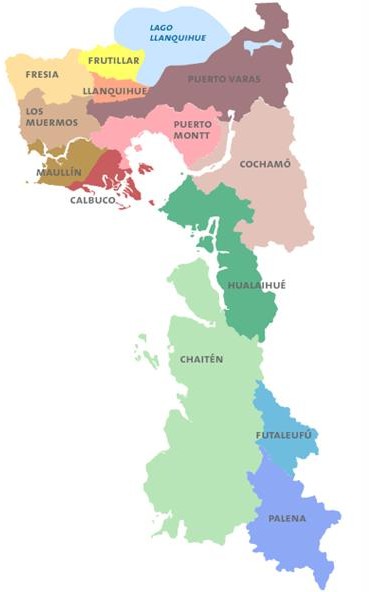 Red Servicio de salud.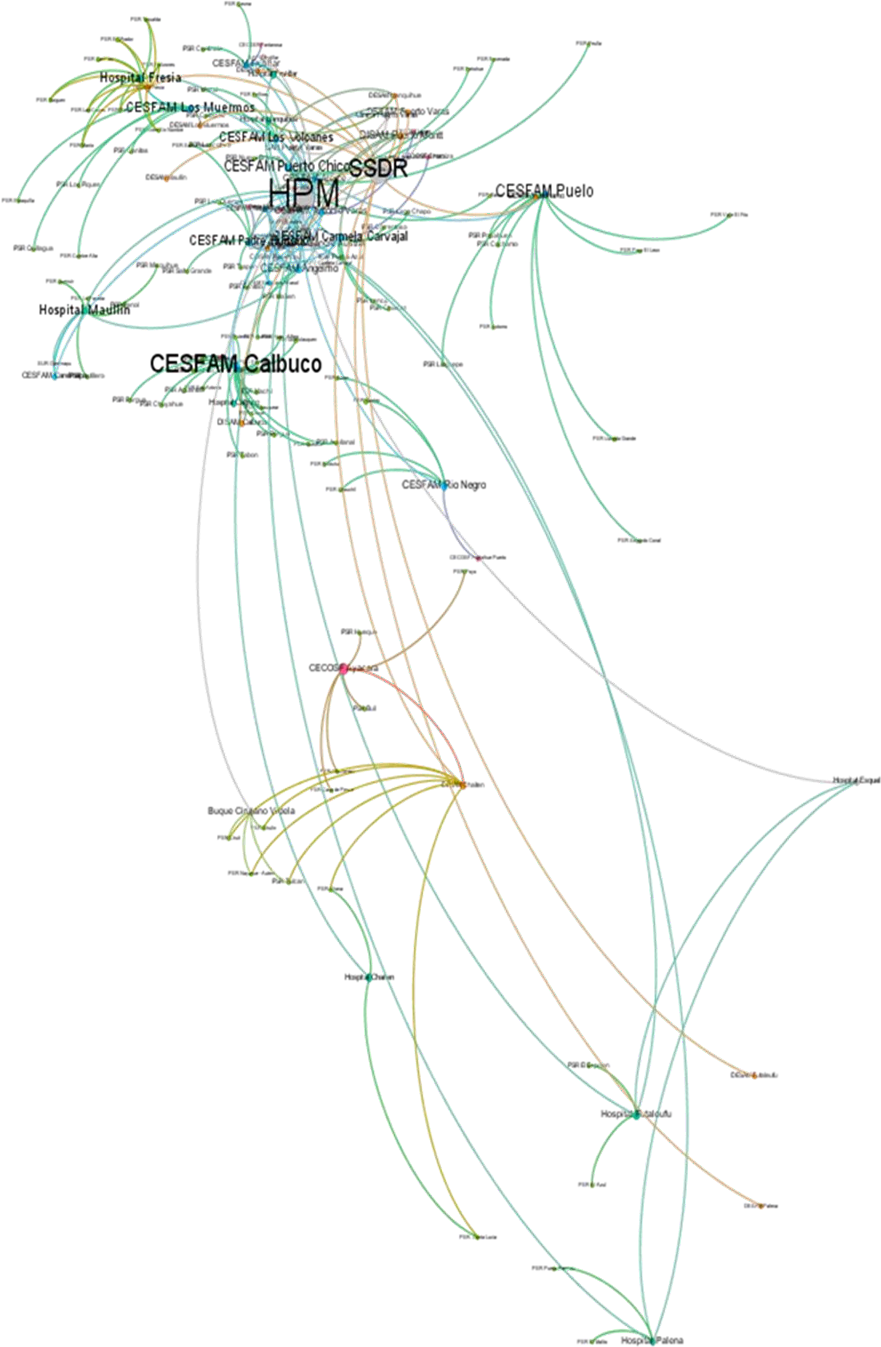 Este Mapa muestra el funcionamiento de la Red de Urgencia odontológica del Servicio de Salud del Reloncaví, donde se puede observar la red integrada de los establecimientos de primer y segundo nivel de atención.Horario de Atención Establecimientos Pertenecientes a la Red del Servicio De Salud Del ReloncaviPrimer Nivel De AtenciónHospitales De Baja Complejidad sin especialistasHospitales De Baja Complejidad Con EspecialistasHospital De Alta ComplejidadEstablecimientoHorario habitualHorario adicionalCESFAM MUNICIPALESLunes a viernes 8:00 a 17:00 horasExtensión horaria de lunes a viernes de 17 a 20 horas y los sábados de 9:00 a 13 horas.*Actualmente El CESFAM Puerto Varas tiene el piloto de APS Universal por lo cual ampliará sus horarios de atención de lunes a viernes y los sábados.CESFAM Rio Negro Hornopirén(Dependiente SSDR)Lun - Jue 08:00 - 17:00Vie 08:00 - 16:00Turno de llamado voluntarioDesde mayo habrá extensión horaria incluidos días sábados con recursos del GES de urgencia Sub. 21EstablecimientoHorario habitualHorario adicionalObservacionesHospital de ChaiténLunes a viernes horario priorizado 8:00 a 10:00*GES en el momento en que consultenDesde mayo habrá algunos días de extensión horaria durante la semana y los días sábados con recursos del GES de urgencia Sub. 21Hospital de FutaleufúLunes a viernes horario priorizado 8:00 a 10:00*GES en el momento en que consultenLunes, miércoles y viernes: 17:00 a 19:00 hrs.   Sábado: 9:00 a 14:00 hrs. Desde mayo habrá extensión horaria incluidos días sábados con recursos del GES de urgencia Sub. 21Hospital de PalenaLunes a viernes 8:00 a 9:30Horario priorizado.*GES en el momento en que consultenDesde mayo habrá extensión horaria incluidos días sábados con recursos del GES de urgencia Sub. 21Hospital de MaullínLunes a jueves 8:00-17 hrsViernes 8:00 a 16 hrsDesde mayo habrá horarios de extensión horaria incluidos días sábados con recursos del GES de urgencia Sub. 21EstablecimientoHorario HabitualHorario adicionalObservacionesHospital de CalbucoLunes a Jueves 8:00 a 17:00hrs Viernes 8:00 a 16:00 hrsturno de llamado voluntarioHay un odontólogo que realiza la operatoria de las diferentes especialidades y atiende únicamente urgencias GES durante la jornada habitual de lunes a viernes.Hospital de FresiaLunes a Jueves 8:00 a 17:00hrs Viernes 8:00 a 16:00 hrsDesde mayo habrá horarios de extensión horaria incluidos días sábados con recursos del GES de urgencia Sub. 21Hospital de FrutillarLunes a viernes 9:15 y 9:45, 2 cupos*Durante toda la jornada atención de urgencias GES Los 6 especialistas dentro de su horario están disponibles para las atenciones de urgencia odontológica.Hospital de LlanquihueLunes a jueves 8:00 a 17hrs VViernes 8:00 a 16 hrsDesde mayo contaran con extensión horaria para urgencias y los días sábados con recursos Sub 21 GES de urgencias.En este establecimiento se ven principalmente las urgencias de adultos de la comuna. Actualmente hay odontopediatra por lo cual también atienden algunas urgencias pediátricas.EstablecimientoHorarioHorario adicionalObservacionesHospital Puerto MonttLunes a jueves 8:00 a 17:00 hrs Viernes 8:00 a 16:00 hrsNoNo hay Profesionales exclusivos para atención de urgencias ya que los pacientes GES se ven en APS. Si llegan urgencias las resuelve cada especialidad según corresponda.Maxilofacial disponibles allamado en horario inhábil.